Задание на 14.05.20Раскраски с примерами – это сборник разных картинок, которые помимо основного изображения содержат ещё и примеры. С учётом степени умения считать у ребёнка можно выбрать подходящие: на сложение и вычитание, умножение и деление, примеры на состав числа и даже мини-задачки на несколько действий. С помощью такого творческого подхода к точным наукам дети быстрее научаться работать с простыми числами. Данный вид раскрашивания можно применять как дополнительное занятие или как самостоятельную работу. Раскраски для детей с примерами смогут в ненавязчивой форме завлечь на занятия математикой.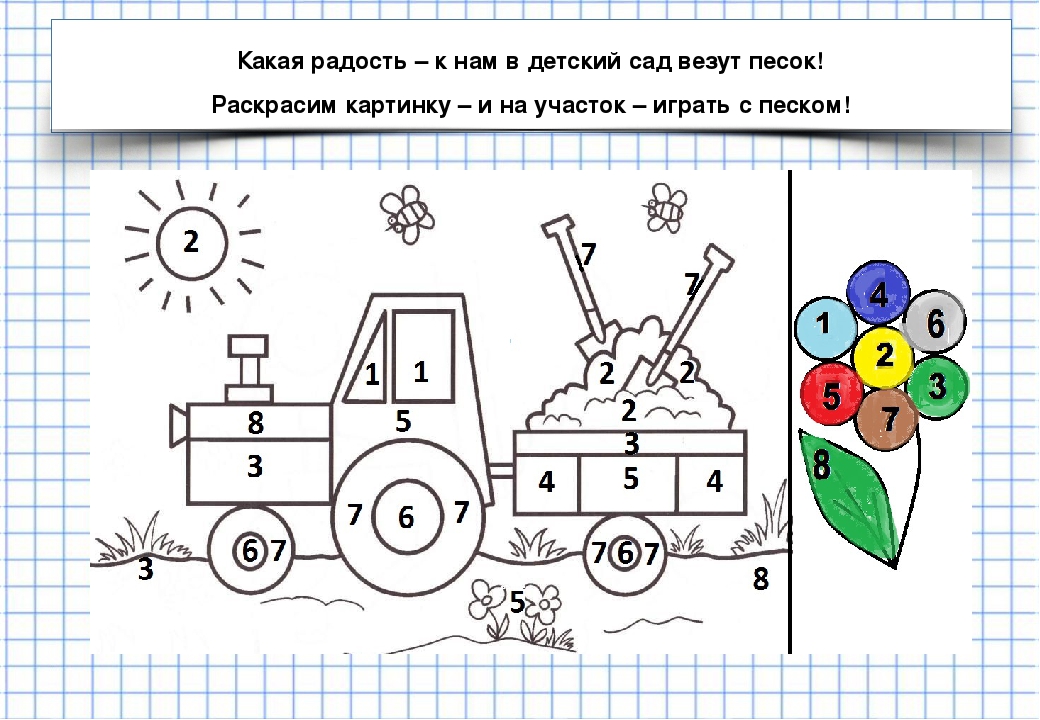 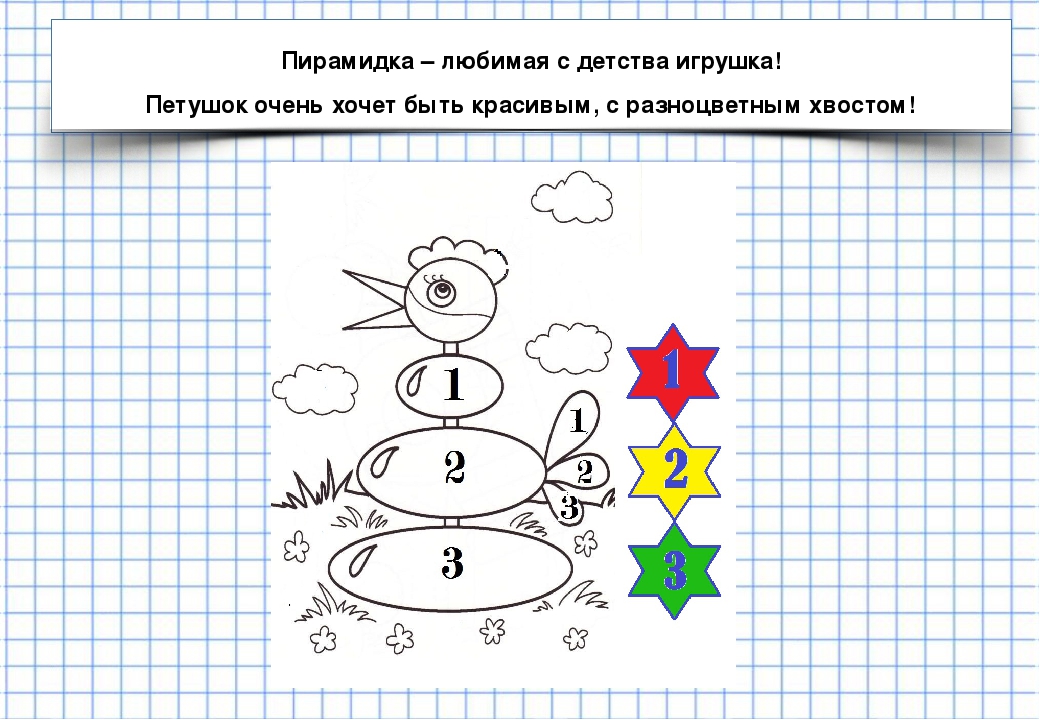 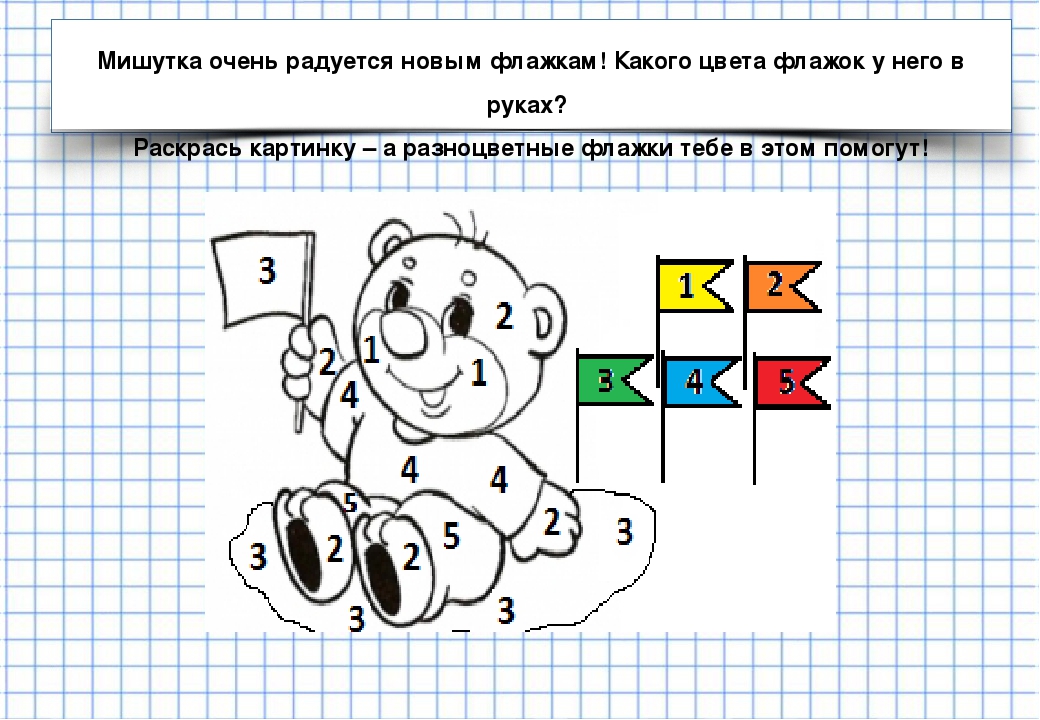 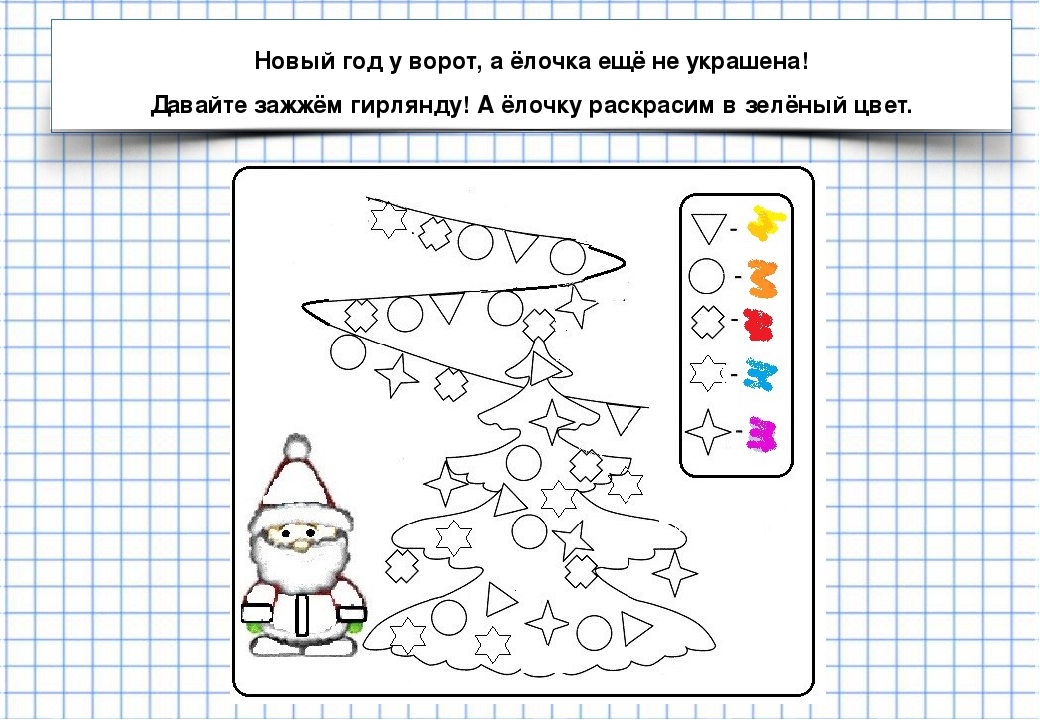 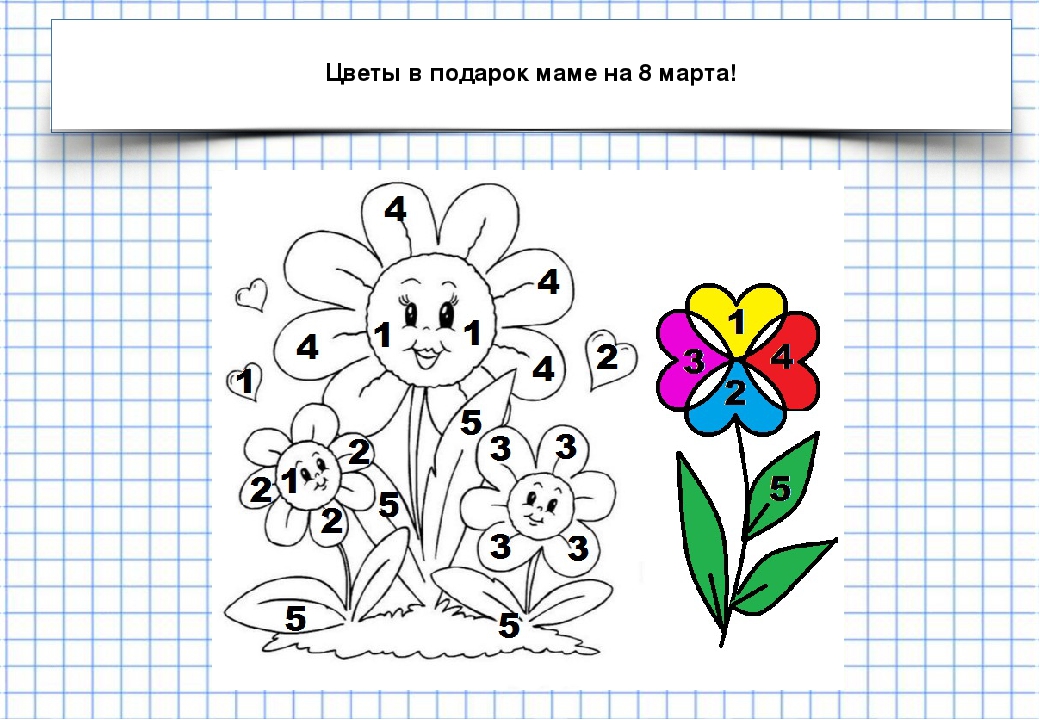 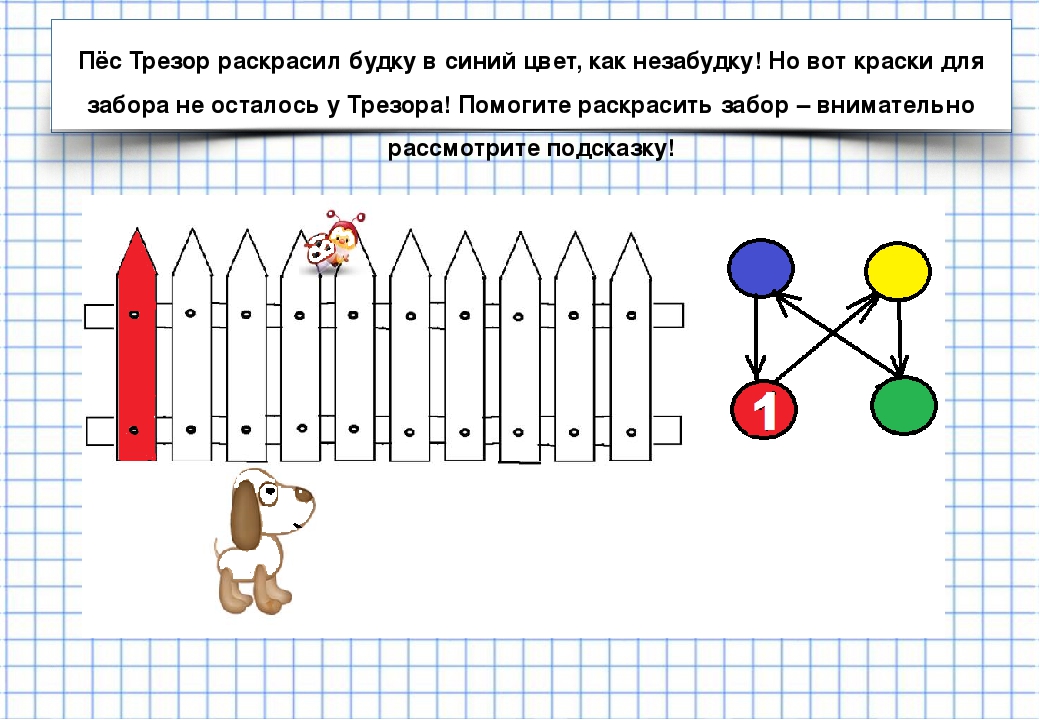 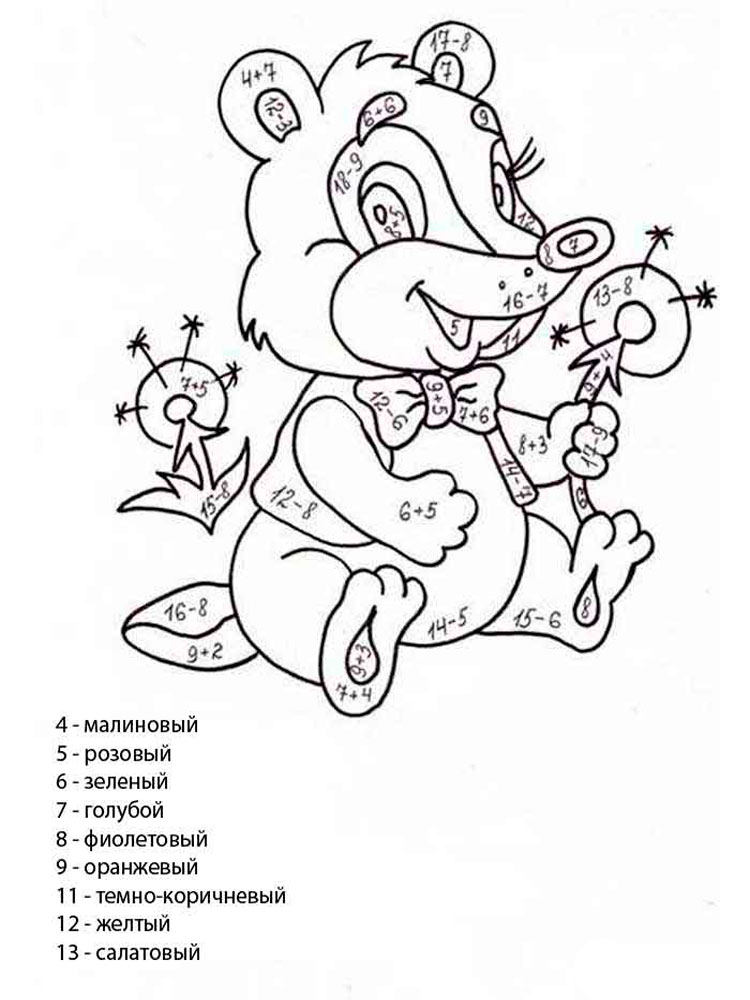 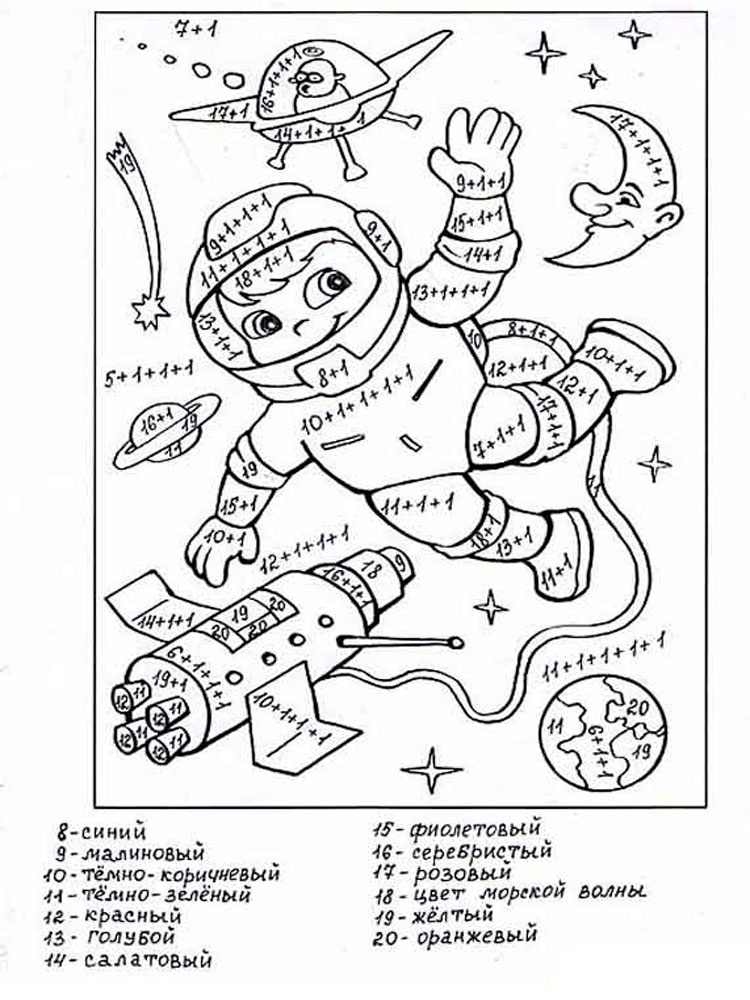 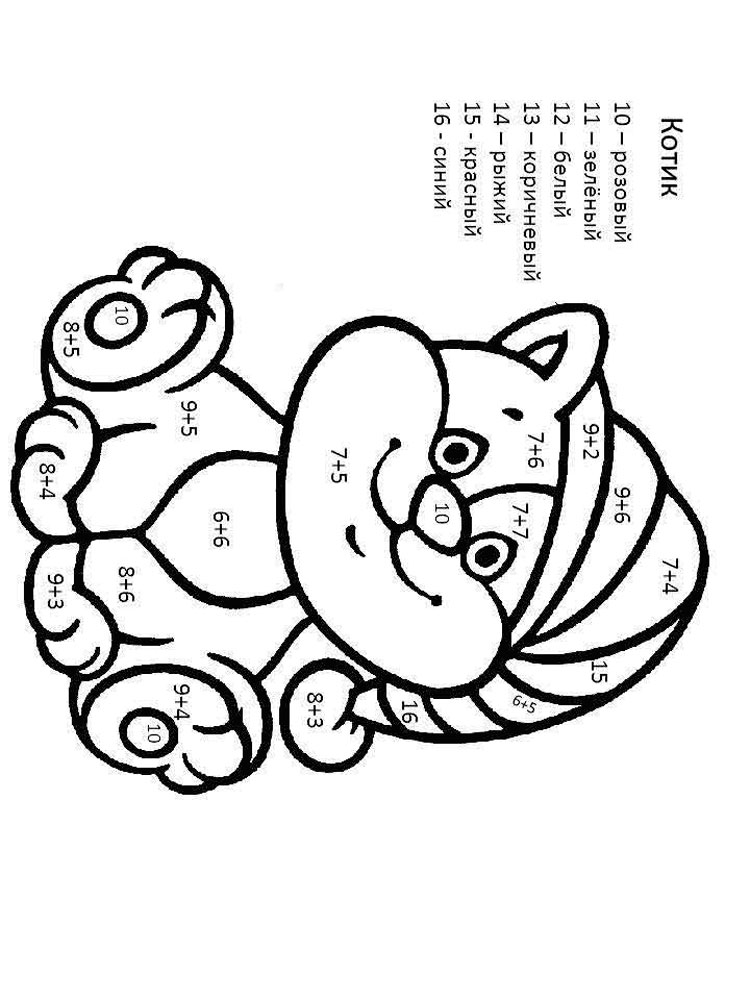 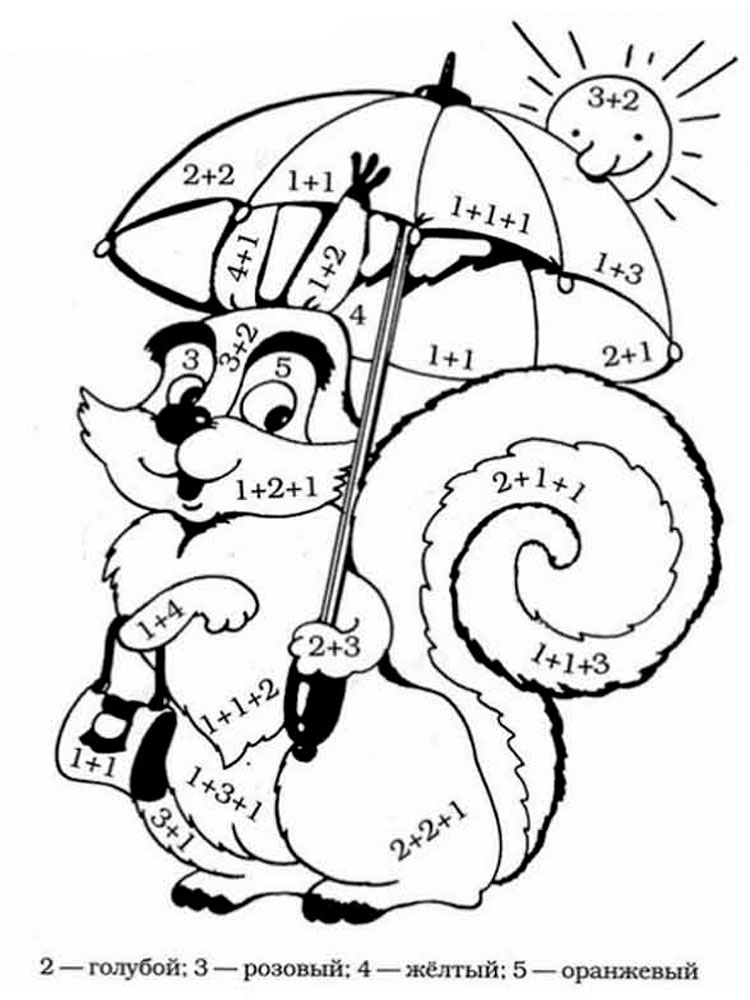 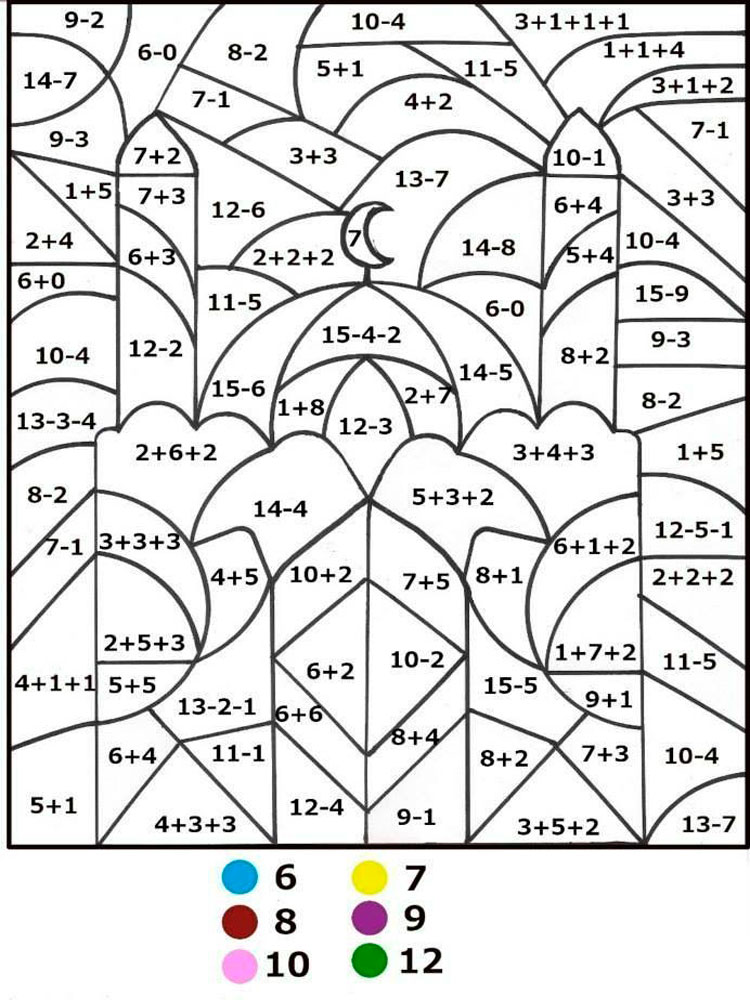 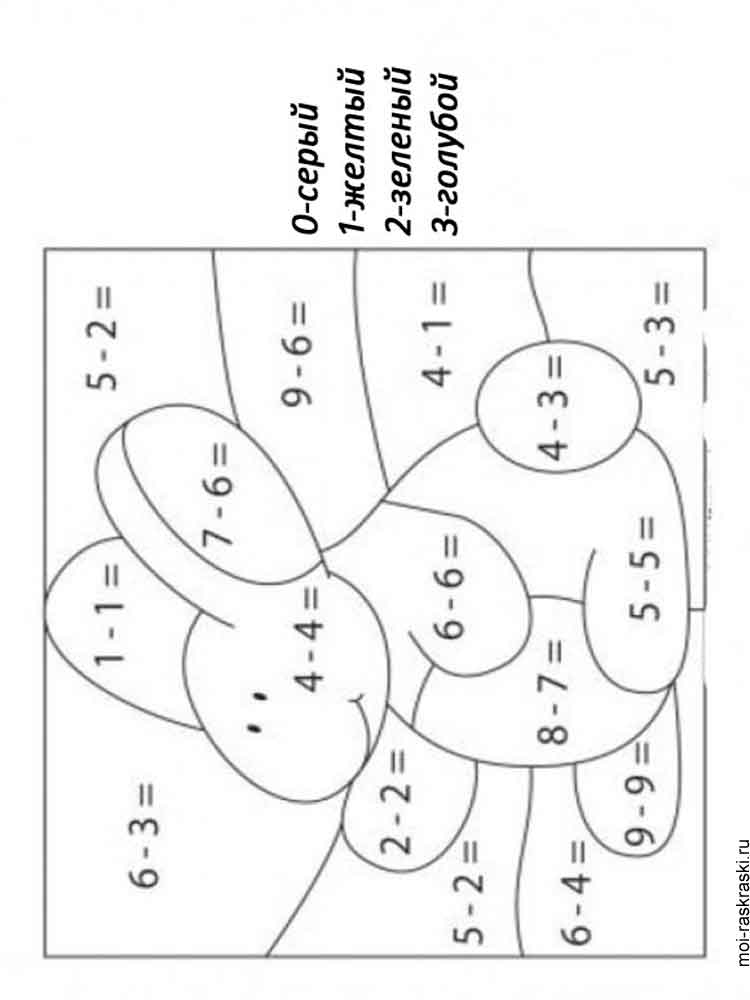 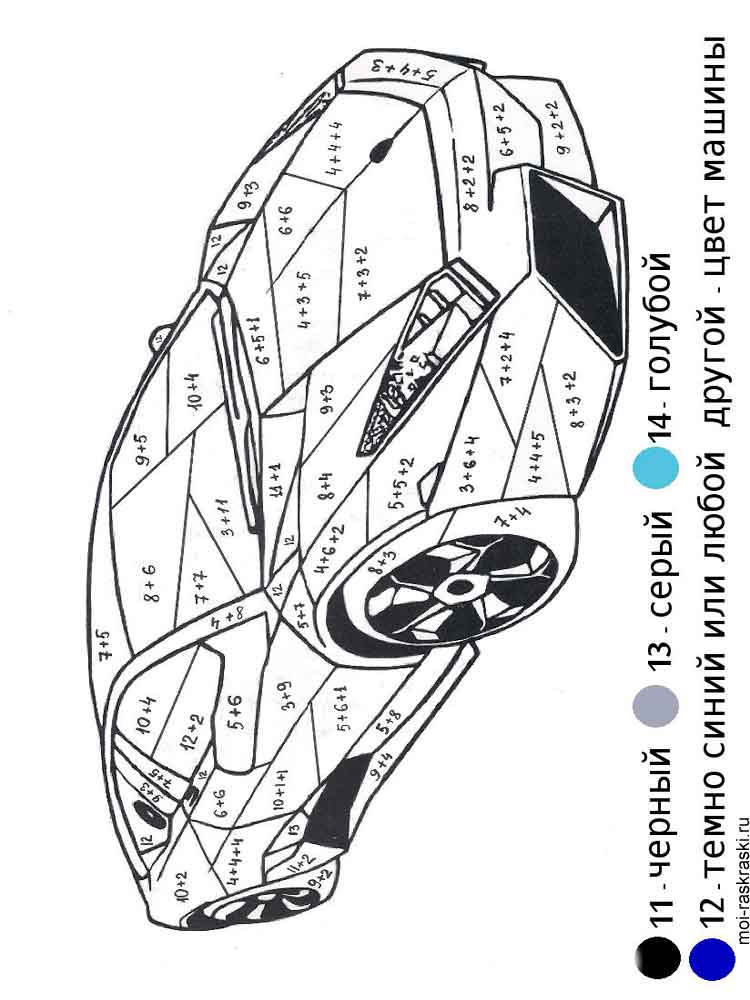 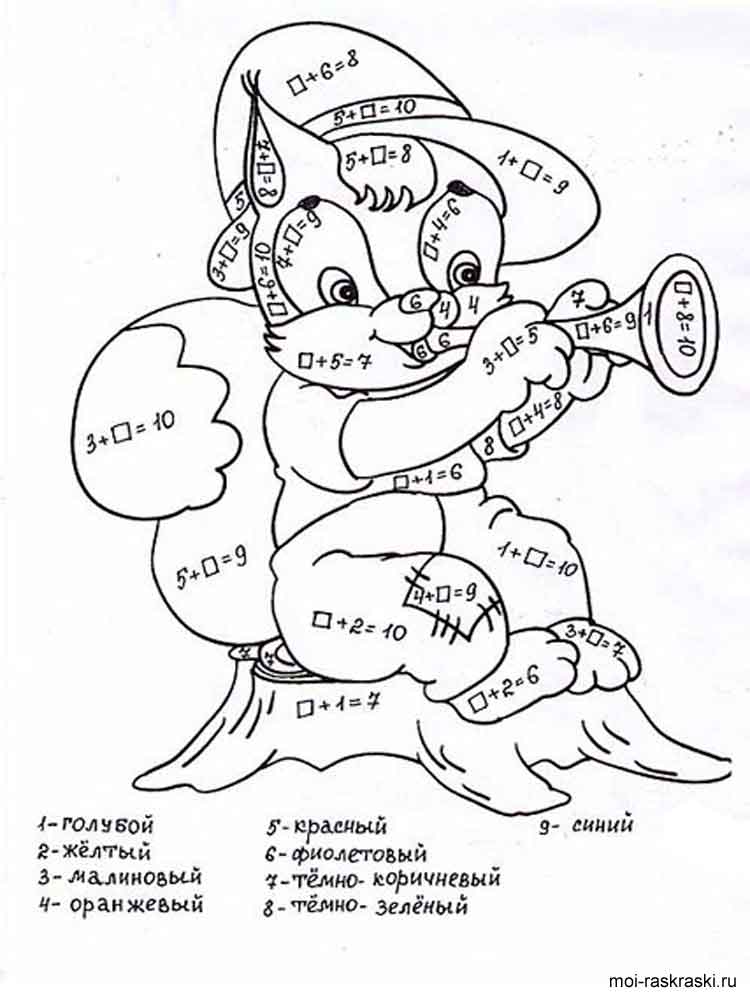 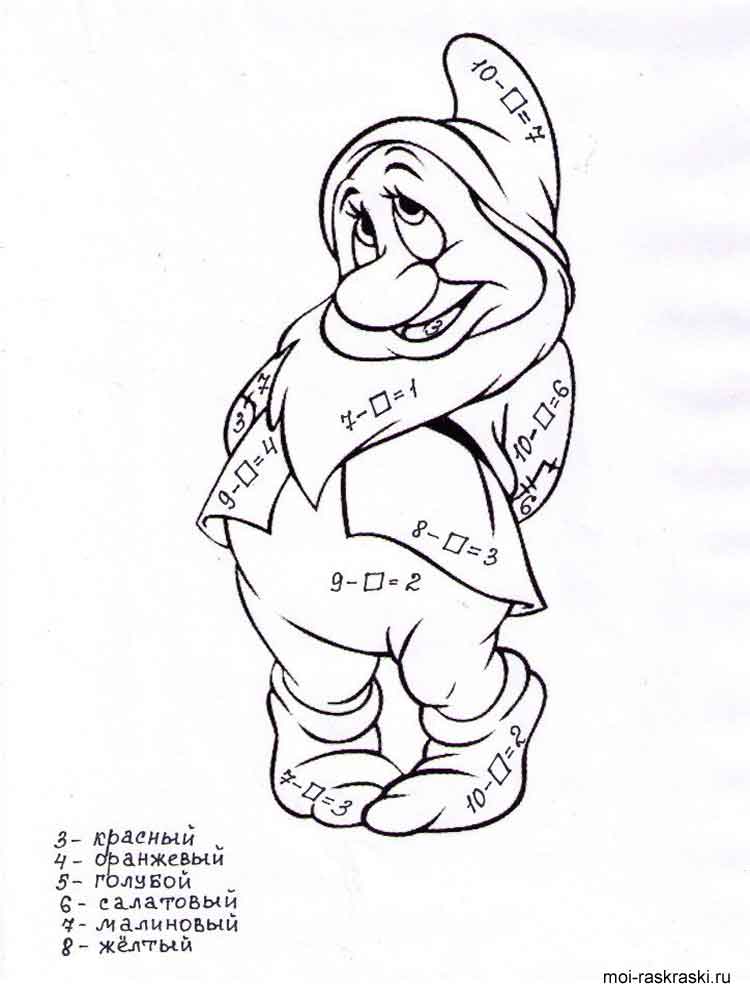 